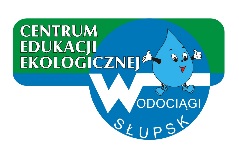                                       KARTA ZGŁOSZENIOWA DO KONKURSU EKOLOGICZNEGO„WODA-DAR NATURY”XII EDYCJAPełna nazwa szkoły z adresem: ……………………………………………………………………………………………………………………………………………………………………………………………………………………………………………………Telefon/fax:…………………………………………………………………………………………………Dane opiekuna zgłoszonej grupyImię i nazwisko:…………………………………………………………………………….Telefon kontaktowy: ……………………………………………………………………….Skład zespołu szkolnego ( prosimy o wpisy czytelnie  drukowanymi literami):………………………………………………………...………………………………………………………...…………………………………………………...........………………………………………………………...…………………………………………………………  Jestem zainteresowany dodatkowymi konsultacjami przeznaczonymi dla opiekunów uczestników konkursu. Planowany termin: 16 kwietnia 2018 r. godz. 10.00, Centrum Edukacji Ekologicznej Spółki Wodociągi Słupsk, ul. Sportowa 73, Słupsk (uczestnictwo nieobowiązkowe).Oświadczamy, że zapoznaliśmy się z regulaminem konkursu i akceptujemy jego warunki wraz z wyrażeniem zgody na publikowanie danych osobowych przez „Wodociągi Słupsk” Sp. z o. o. w celach związanych z konkursem zgodnie z zapisami ustawy z dnia 29.08.1997 r. o ochronie danych osobowych (Dz.U. z 2016 r. poz. 922 ze zm.).                                                                           ………………………..data i podpis                                                                                             pieczęć szkoły